Leveransbesked för nyheter o rättningar i Lifecare 4.14 + 4.15Leverans 4.14 + 4.15 läggs till produktion 2022–01–13 kl 19-21 Utveckling: Utökad åtkomst att ta del av patientens processer utan att man är en deltagare. När en patient är inskriven i slutenvården eller att patienten har en SIP som man inte är aktiv part i då finns möjlighet att se processerna med knapparna ”Öppna process” 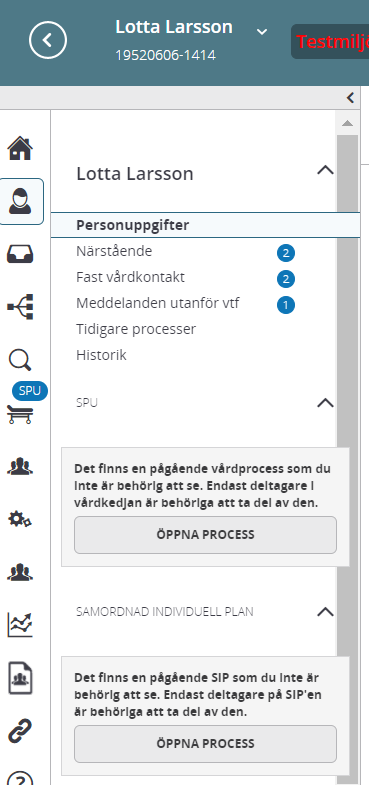 Utveckling: Uppdaterade E-Learnings kurser. E-Learning kurserna är uppdaterade och de finns i Lifecare under symbolen 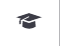 Utveckling: Datering i kartläggningen. Nu visas datum.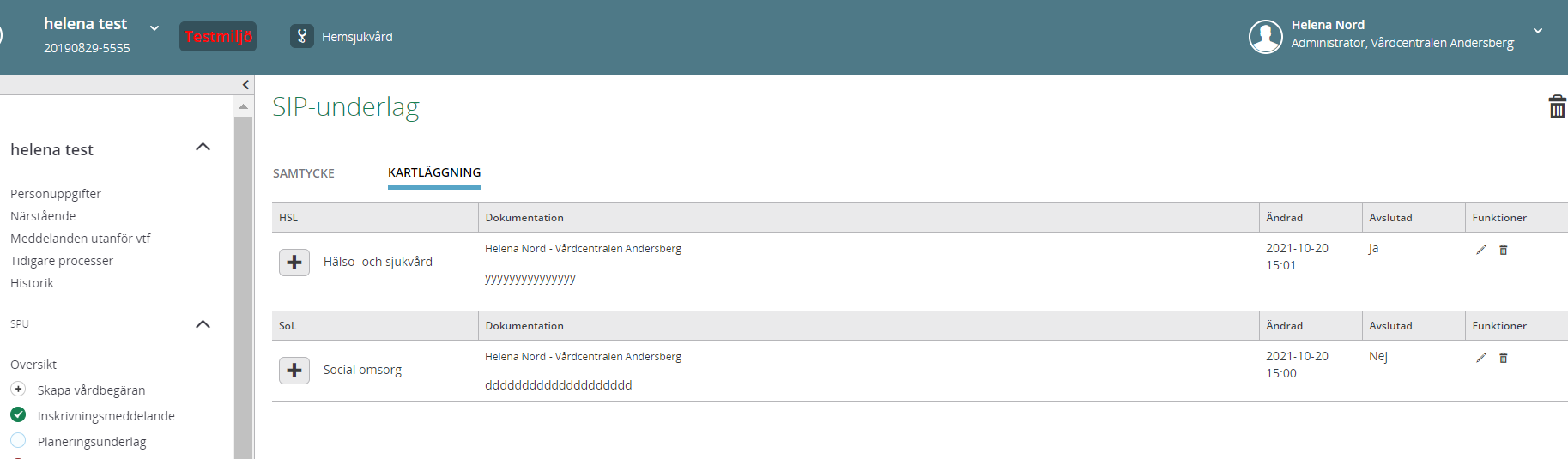 Utveckling: Patient som vårdats på LPT/LRV i annan region. Kan nu skrivas in på ÖPT/ÖRV i Halland utan att passera slutenvården i HallandNy funktion att skriva in patient i ÖPT/ÖRV ”Direktinskrivning ÖPT/ÖRV”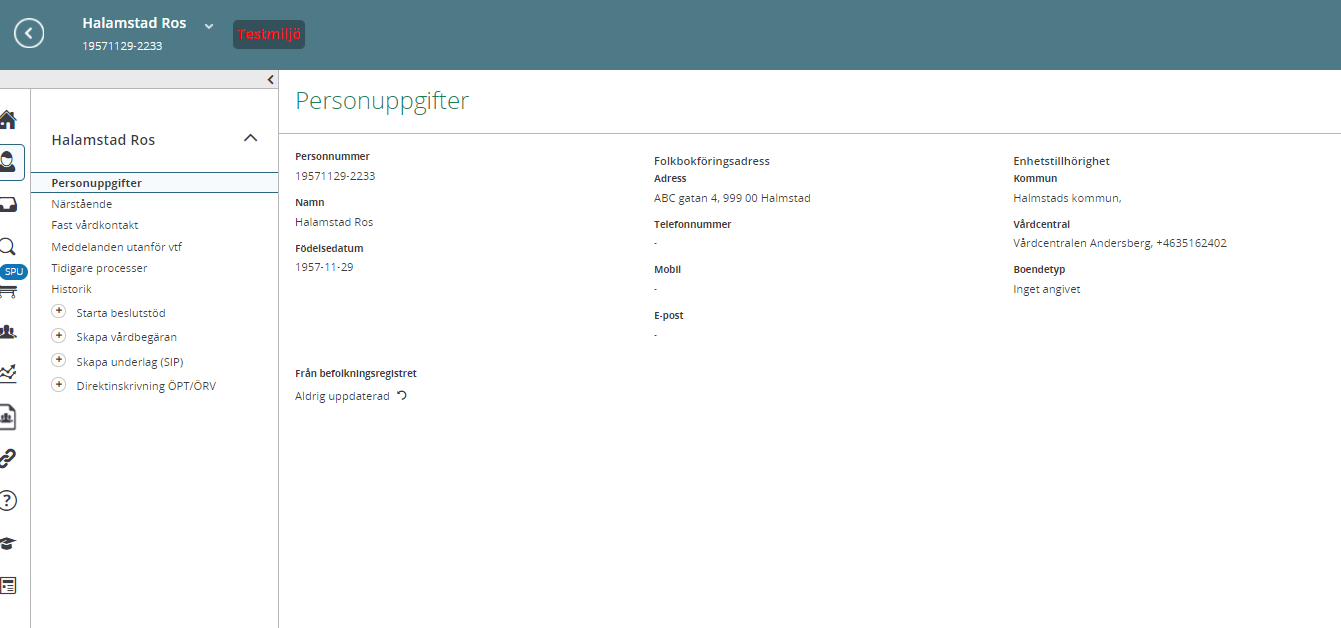 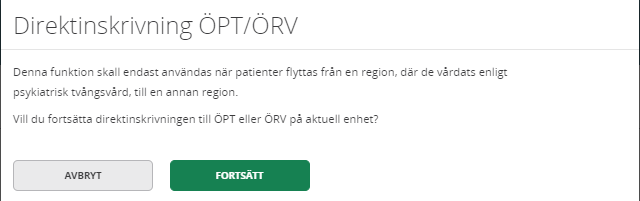 Fyll i uppgifterna i rutorna nedan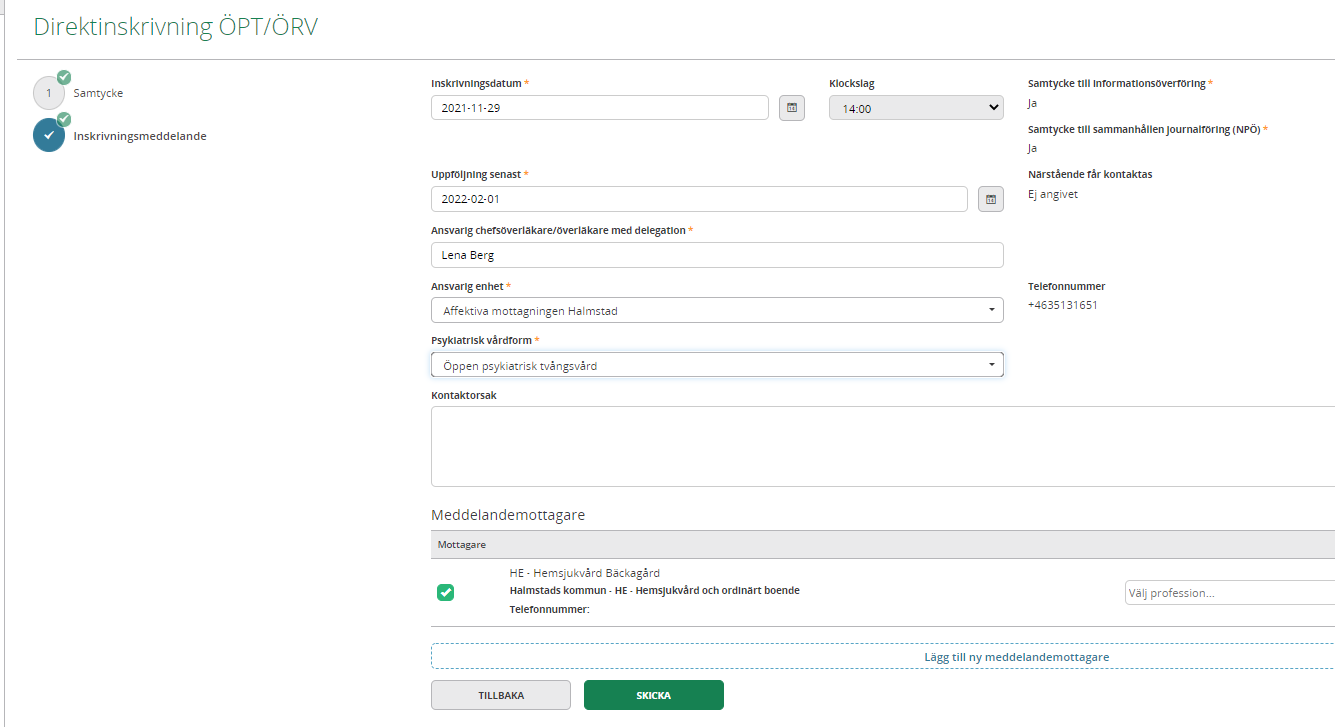 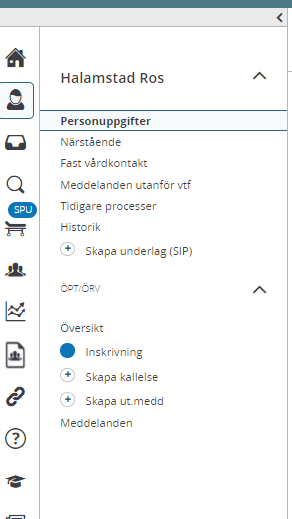 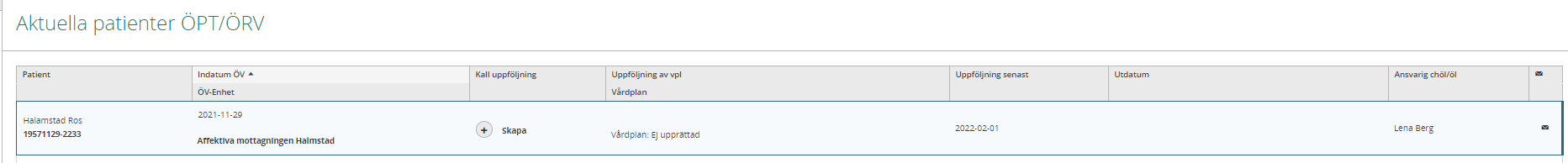 Utveckling: Somatisk vårdavdelning kan skriva in en patient som är inskriven i öppen psykiatrisk tvångsvård ÖPT/ÖRVFunktionen ”skriv in patient” finns nu enbart på somatisk vårdavdelning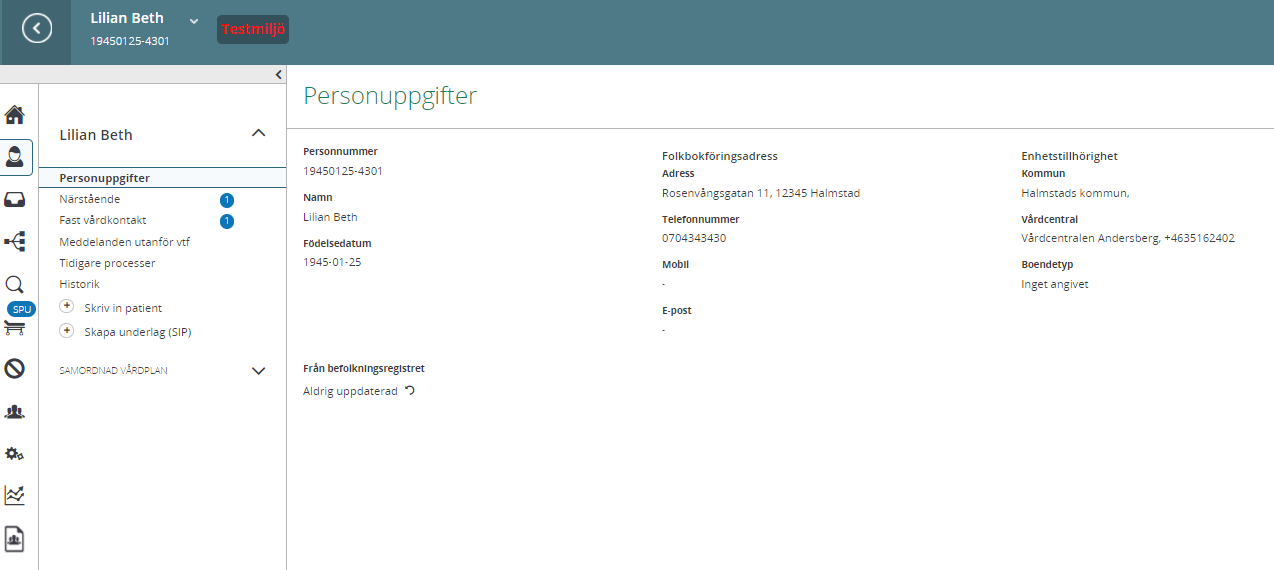 I och med att ett inskrivningsmeddelande skickas så får psykiatrisköppenvård ett ”Meddelande utanför vårdtillfälle (VTF)” att patienten vårdas enligt HSL på somatiskvårdavdelning.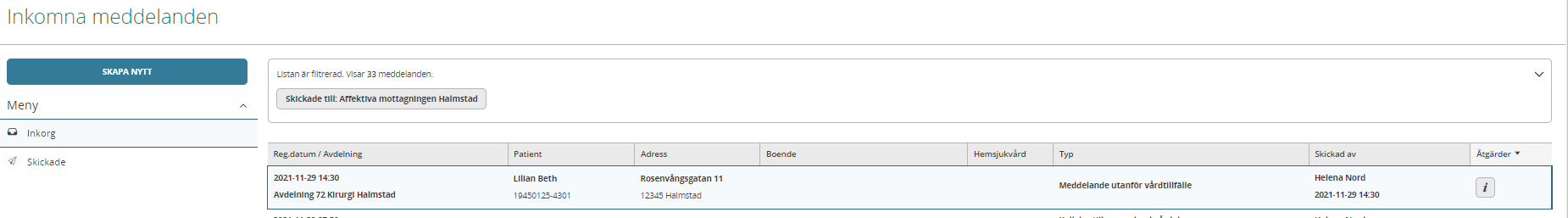 Meddelandet kvitteras av psykiatrisköppenvård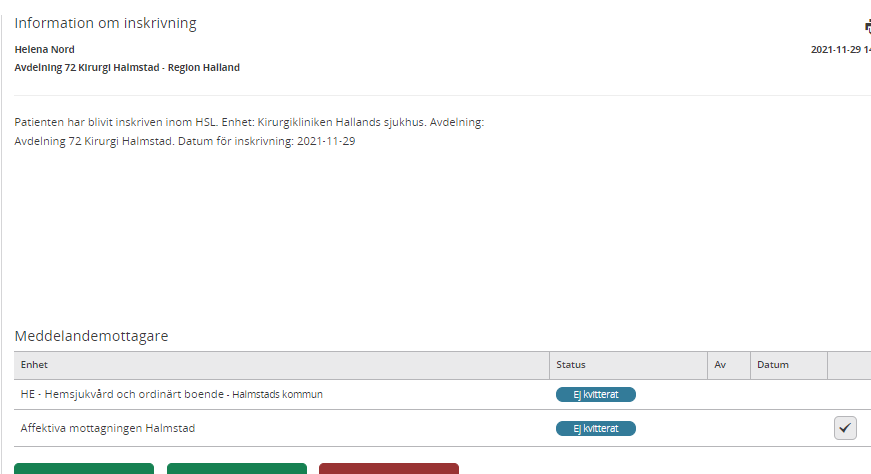 På aktuella patienter ÖPT/ÖRV visas när patienten är inskriven inom HSL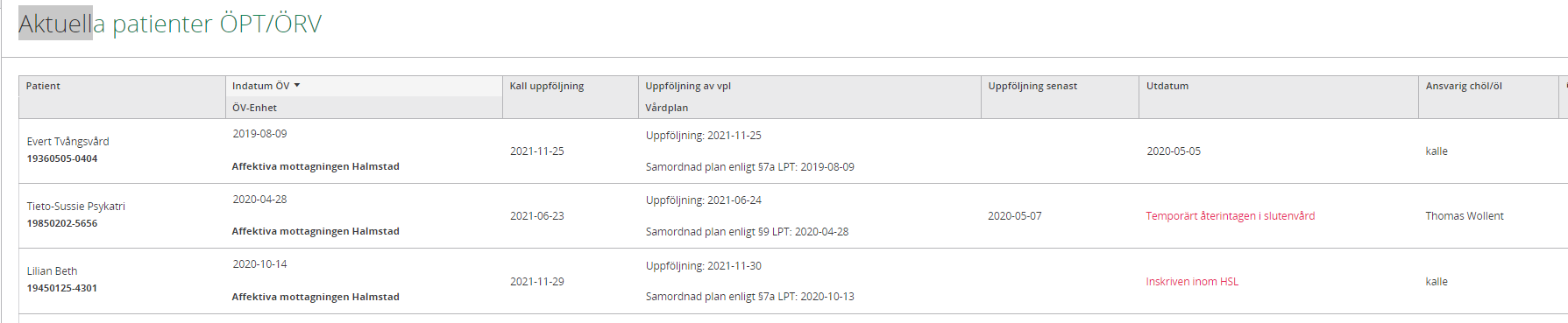 När patienten skrivs ut från somatiskvårdavdelning går ett ”Meddelande utanför vårdtillfälle” till psykiatrisköppenvård att patienten blivit utskriven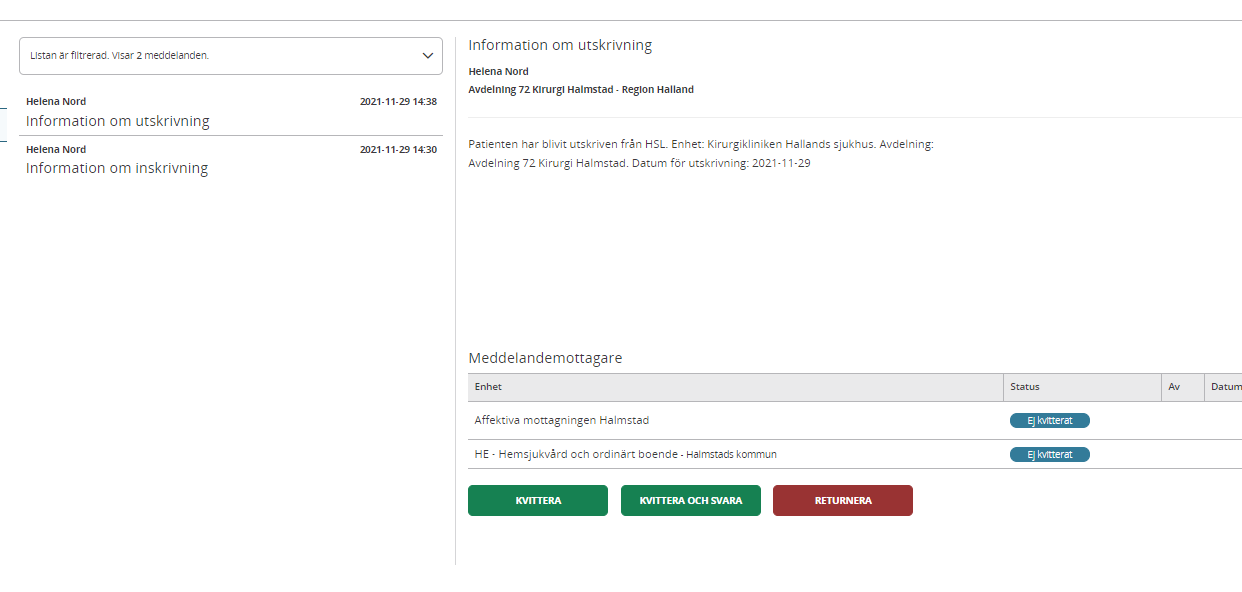 Om patienten har registrerad psykiatrisköppenvårdsenhet i ”personuppgifter”   då ser det ut så här vid inskrivning på somatisk vårdavdelning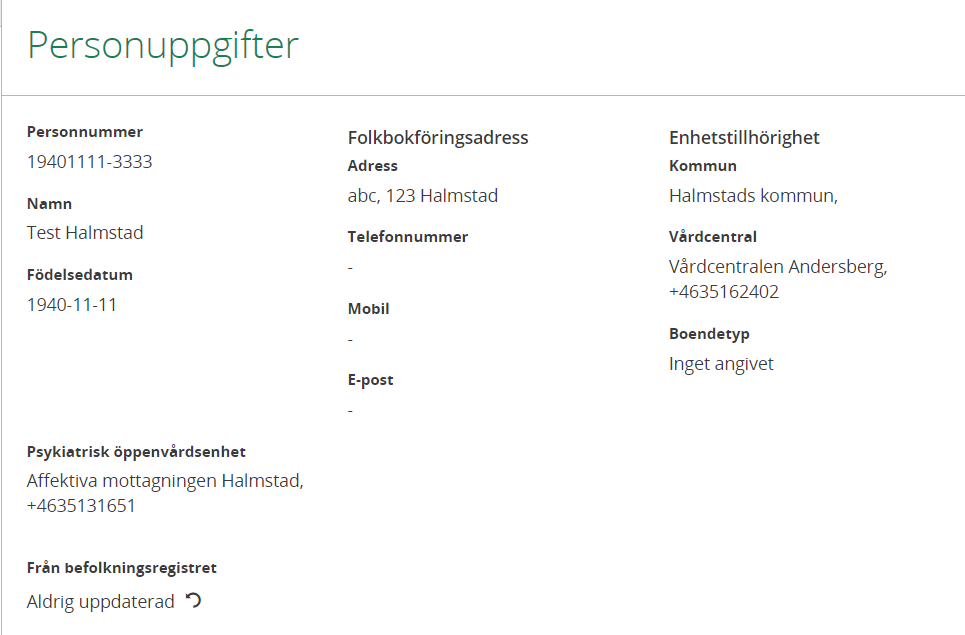 Då får psykiatrisk öppenvårdsenhet inskrivningsmeddelande på vanligtvis för kvittering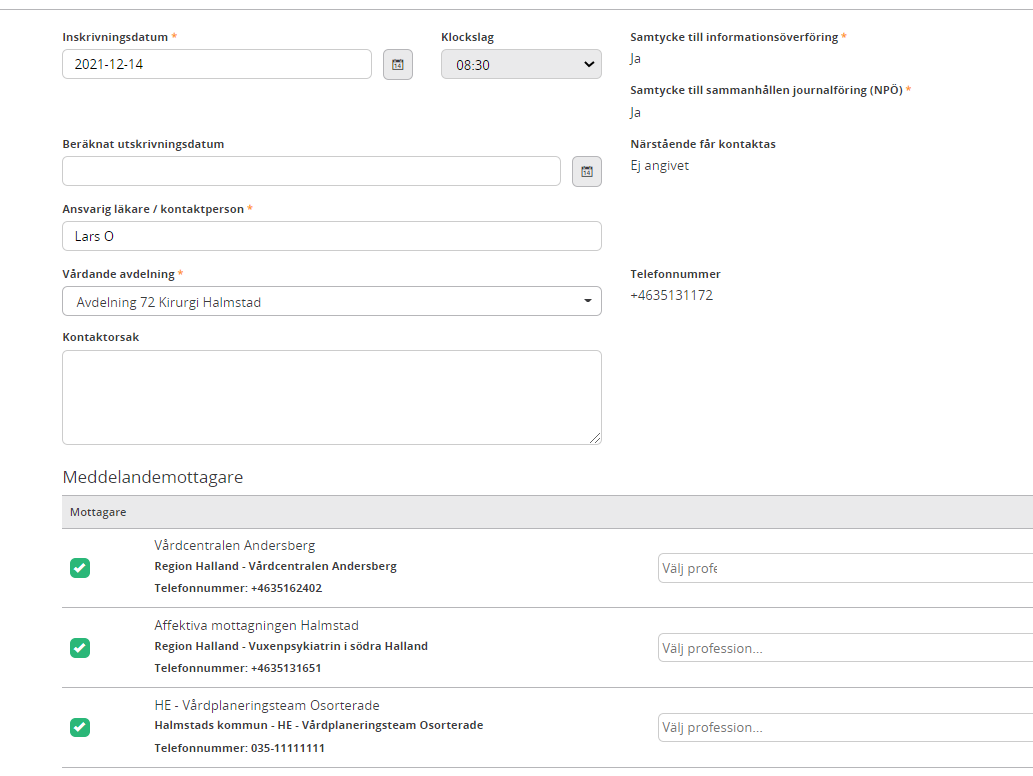 2021-12-21Helena NordObjektspecialist för Lifecare SP